Financial statement @ 28/3/2018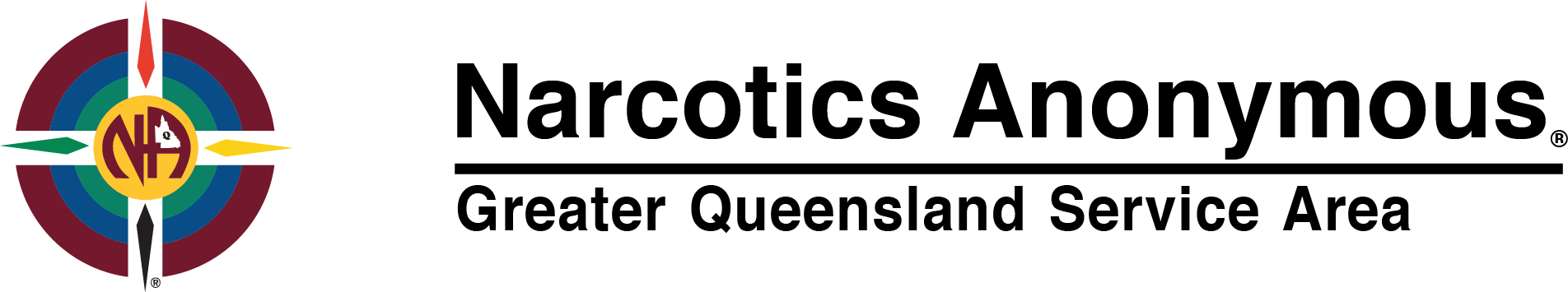 Bank of Queensland Business account # 13201668 current balance:	$4,803.44Bank of Queensland Convention account #20988136 current balance:	$6,007.46Attached are bank statements for the last 3 months from this date (see separate -documents)For fund flow to Greater Queensland Service Area, deposit can be made to:Name of Account:	Queensland Area Service Committee 			BSB:		124 026			Account No:	13201668Please be sure to put a name to the deposit so we can identify where the fund flow has come from, for instance the name of your home group meeting.YIS Nick C – NA Greater QLD Service Area Board member.0421 473 881